KİŞİSEL VERİLERİN KORUNMASI KANUNU KAPSAMINDA AÇIK RIZA BEYANIANADOLU HOTELS TURİZM A.Ş. (‘‘Anadolu Hotels”) tarafından, 6698 Sayılı Kişisel Verilerin Korunması Kanunu’nun (‘‘KVKK’’) ilgili hükümlerine uygun olarak bilginize sunulan Kişisel Verilerin İşlenmesi Aydınlatma Beyanı ve Anadolu Hotels Kişisel Verilerin Korunması ve İşlenmesi Politikası çerçevesinde,Kişisel verilerinin veri sorumlusu sıfatıyla Anadolu Hotels veya gerekli güvenlik tedbirlerini aldırmak suretiyle yetkilendirdiği veri işleyenler tarafından; Şirket ile yapmış olduğum kiralama ve hizmet ilişkisi dahil ve fakat bununla sınırlı olmaksızın kurulacak her nevi ticari ilişki dahilinde veri sorumlusu sıfatıyla Şirketin Türkiye Cumhuriyeti yasaları ve ikincil mevzuatı uyarınca hak ve yükümlülüklerinin yerine getirilmesi amaçlarıyla; Şirket veya yetkilendirdiği veri işleyenlerin insan kaynakları, bilgi-işlem ve ilgili diğer departmanları tarafından fiziki-maddi yahut elektronik ortamda, sözlü veya yazılı şekilde toplanması yöntemiyle; vermiş olduğum bilgilerimin ve/veya edinilen bilgilerimin dahil ve fakat bununla sınırlı olmaksızın ANADOLU HOTELS TURİZM A.Ş.’ne sağladığım her türlü bilgimin; başta mevzuatta öngörülen veya işlendikleri amaç için gerekli olan süre kadar muhafaza edilme ilkesi olmak üzere KVKK 4. maddesinde ifade edilen genel ilkelere uygun şekilde işlenebileceğini; yukarıda belirtilen hususlarla ilgili olarak Şirket tarafından bilgilendirildiğimi ve KVKK çerçevesinde açık rızam bulunduğunu kabul ve beyan ederim.İşbu kişisel verilerimin, yukarıda belirtilen amaçlarla bağlı kalmak kaydıyla, Şirket tarafından, öngörülen temel ilkelere uygun olarak ve KVKK’nın 8. ve 9. maddelerinde belirtilen kişisel veri işleme şartları ve amaçları dahilinde, Kanunen yetkili kamu kurum ve kuruluşları, idari merciler ve yasal mercilere aktarılabileceğini ve bu hususta açık rızam olduğunu kabul ve beyan ederim.Bununla birlikte, KVKK’nun 11.maddesi ve ilgili mevzuat uyarınca; Şirkete başvurarak kendimle ilgili; kişisel veri işlenip işlenmediğini öğrenme, kişisel verilerim işlenmişse buna ilişkin bilgi talep etme, kişisel verilerimin işlenme amacını ve bunların amacına uygun kullanılıp kullanılmadığını öğrenme, yurt içinde veya yurt dışında kişisel verilerin aktarıldığı üçüncü kişileri bilme, kişisel verilerin eksik veya yanlış işlenmiş olması hâlinde bunların düzeltilmesini isteme, işbu verilerin işlenmesini gerektiren sebeplerin ortadan kalkması hâlinde kişisel verilerimin silinmesini veya yok edilmesini isteme, bu düzeltme ve silinme taleplerinin kişisel verilerin aktarıldığı üçüncü kişilere bildirilmesini isteme, işlenen verilerin münhasıran otomatik sistemler vasıtasıyla analiz edilmesi suretiyle kendi aleyhime bir sonucun ortaya çıkmasına itiraz etme kişisel verilerimin kanuna aykırı olarak işlenmesi sebebiyle zarara uğraması hâlinde zararın giderilmesini talep etme ve bu hakları Şirket’e yazılı şekilde başvurarak talep etme hakkına sahip olduğumu kabul ediyorum.Ayrıca, paylaşılmış olan kişisel verilerin doğru ve güncel olduğunu; işbu bilgilerde değişiklik olması halinde değişiklikleri Şirkete bildireceğimi kabul ve beyan ederim.Özel nitelikli kişisel verilerim (uyruk, ceza mahkumiyeti, ve güvenlik tedbirleri bilgisi, kan grubu, sağlık verileri, din, mezhep ve felsefi inanç, biyometrik veriler, sendika üyeliği, vb.) de dahil olmak üzere ilgili kişisel verilerimin işlenmesine, ilgili süreç kapsamında işlenme amacı ile sınırlı olmak üzere kullanılmasına ve paylaşılmasına, gereken süre zarfında saklanmasına açık rızam olduğunu ve bu hususta tarafıma gerekli aydınlatmanın yapıldığını ve Aydınlatma Beyanını okuduğumu ve anladığıma dair;Onay veriyorum                                             Onay Vermiyorum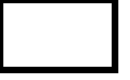 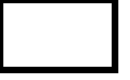 İmza                                                                 Tarih